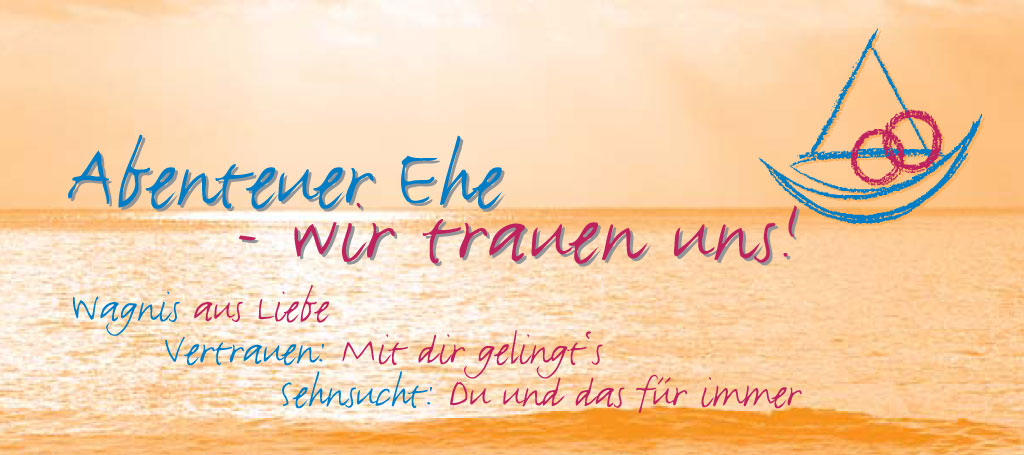 Sie bereiten Ihre Ehe vor - wir unterstützen Sie mit einem Ehevorbereitungsseminar. Das Seminar ist eine 6-Wochen-Intensivzeit mit folgenden Elementen:Ein Seminarabend pro Woche mit Vortrag (Tipps und Anregungen aus der Praxis), Paargespräch, GebetDie Tage zwischen den Treffen als Chance für jedes Paar, miteinander am Profil der zukünftigen Ehe zu arbeitenTermineFrei 28.02.2020	19 - 22 Uhr
Frei 06.03.2020	19 - 22 Uhr 
Frei 13.03.2020 	19 - 22 Uhr
Frei 20.03.2020	19 - 22 Uhr
Frei 27.03.2020 	19 - 22 UhrFrei 03.04.2020	evtl. etwas früher mit einem kleinen festlichen Abschluss des SeminarsOrt		Haus Maria Rast, Josef-Kentenich-Weg 1, 53881 EuskirchenKosten:	60,- € Seminargebühr pro Person (für alle 6 Abende)Infos und Anmeldung bei: 		Tania Pedersen Fernandez & Paco Fernandez, Brühl; Telefon: 0174 / 335 395 0taniapaco@hotmail.comoder Sr. M. Anke Rechtien, Telefon: 02861 923-186, sr.anke@s-ms.orgInhalte der 6 Abende:Zwei Wege – eine ZukunftFrau und Mann seinMiteinander reden – einander verstehenEine Kultur der SexualitätKonflikte als Wachstumschance nutzenEhe als Sakrament lebenWeiteres:	www.abenteuer-ehe.deReferenten: 	Ehepaare und FamilienreferentenVeranstalter: 	Schönstatt-Familienbewegung Erzdiözese Köln